МАТЕРИАЛ  РУЛОННЫЙ  ГИДРОИЗОЛЯЦИОННЫЙПОДКЛАДОЧНЫЙ  КОВЕР  RUFLEX  САМОКЛЕЯЩИЙСЯТУ 5774-006-42904649-2016ОПИСАНИЕ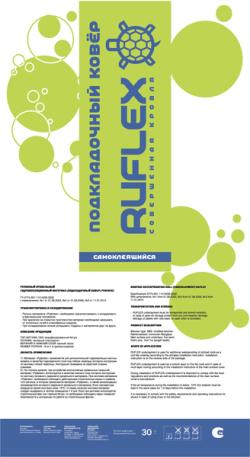 Материал рулонный гидроизоляционный подкладочный ковер RUFLEX ULTRA  самоклеящийся получают путем двухстороннего нанесения на нетканое полиэфирное полотно  битумного  модифицированного СБС вяжущего. Для защиты верхнего  слоя  подкладочного ковра используется мелкозернистая посыпка (песок).Снизу по всей площади нанесен клеящий слой защищенный антиадгезионной пленкойДля склеивания сверху предусмотрена битумная полоса   с антиадгезионной пленкойИСПОЛЬЗОВАНИЕПодкладочный ковер  RUFLEX ULTRA предназначен для устройства подкладочного слоя и гидроизоляции под гибкую черепицу   на скатных кровлях со сплошным основанием.  На основании закрепляется  путем сплошного приклеивания  механическим креплением.ФИЗИКО-МЕХАНИЧЕСКИЕ  ХАРАКТЕРИСТИКИГЕОМЕТРИЧЕСКИЕ  ХАРАКТЕРИСТИКИСПОСОБ  УКЛАДКИВ соответствии с Инструкцией по монтажу Гибкой черепицы RUFLEX .ХРАНЕНИЕРулоны должны храниться в закрытом помещении или под навесом при температуре не выше плюс 30˚С,  в условиях, обеспечивающих защиту от воздействия влаги и солнца.Хранить необходимо в вертикальном положении, в один ряд по высоте, на расстоянии не менее 1 м от отопительных приборов.ТРАНСПОРТИРОВКАТранспортировку материалов следует производить в крытых транспортных средствах в один ряд по высоте.УПАКОВКАРулоны скрепляются  скотчем. Поддон с рулонами упаковывается в термоусадочный пакет. Упаковка сохраняет материал при хранении и транспортировке.Показатели                  Значения показателейПлощадь полотна рулона, м2 15 ± 0,1Разрывная сила при растяжении, Н600 (-20%)Гибкость материала на брусе R=15,0±0,2 мм, 0С, не выше-10Теплостойкость материала, 2 часа при температуре, 0С, не ниже+90Водонепроницаемость материалов в течение 24 часов под давлением воды, не менее 0,001 МпаВыдерживаетВодопоглощение в течение 24 часов, % масс, не более 2,0Масса 1 м2 материала, г2000 ± 200Показатели                   Значения показателейДлина                          15 метровШирина                          1 метр